КАРАР                                                                                        ПОСТАНОВЛЕНИЕ09 март 2016й.                              № 11                       09 марта 2016г.В соответствии с распоряжения  Правительства Республики Башкортостан от 02 марта 2016 года № 185-р,  в целях очистки, благоустройства и озеленения территории населенных пунктов  сельского поселения Максим-Горьковский сельсовет муниципального района Белебеевский  район  Республики Башкортостан постановляю:1. Провести в период с 09 апреля по 14 мая  2016 года  экологические субботники по санитарной очистке, благоустройству  и озеленению территорий населенных пунктов сельского поселения Максим-Горьковский сельсовет муниципального района Белебеевский район Республики Башкортостан.2.   Утвердить прилагаемый состав штаба по   проведению экологических субботников.3. Рекомендовать руководителям предприятий и организаций принять действенные меры по санитарной очистке, благоустройству и озеленению   территорий населенных пунктов сельского поселения.4. Рекомендовать руководителям учебных заведений, торговли, медицинских учреждений, отделения связи привести в надлежащий порядок закрепленные и прилегающие территории, обеспечить активное участие работников, учащихся, населения в субботниках и санитарных днях.5. Предложить жителям населенных пунктов сельского поселения провести санитарную очистку территорий ЛПХ и прилегающих участков.6. Рекомендовать руководителям учебных заведений  провести массовые мероприятия, посвященные здоровому образу жизни, экологической культуре.7. Настоящее постановление обнародовать на информационном стенде Администрации сельского поселения.8. Контроль за исполнением настоящего постановления оставляю за собой.Глава сельского поселения                                                      Н.К. КрасильниковаПРИЛОЖЕНИЕ  к постановлению Главы СП Максим- Горьковский сельсовет муниципального района  Белебеевский район РБот 09.03. 2016 года № 11СОСТАВштаба по проведению экологических субботников   1. Красильникова Н.К. – Глава сельского поселения, председатель штаба;   2. Капитонова О.П.     – и.о. управляющий делами Администрации сельского   поселения Максим-Горьковский сельсовет, заместитель председателя штаба;   3. Игнатьева Н.Д.– директор МБОУ СОШ  с. ЦУП им.М.Горького, член штаба (по согласованию);   4. Гибаева А.Р. - директор МБОУ ООШ  села санатория Глуховского, член штаба (по согласованию);   5. Халимов Н.Ф. – председатель ТОС с. ЦУП им.М.Горького, член штаба (по согласованию);   6. Воробьева Р.Н. – директор МАУК Максим-Горьковский СДК, член штаба (по согласованию);   7. Гареева Н.С. – землеустроитель  Администрации сельского поселения Максим-Горьковский сельсовет, член штаба. И.о. управляющий делами                                                             Капитонова О.П.Баш7ортостан Республика3ыБ2л2б2й районы муниципаль районыны8Максим – Горький ауыл советыауыл бил2м23е хакими2те.Горький ис. ПУЙ ауылы, Бакса урамы,  3Тел.2-07-40 , факс: 2-07-40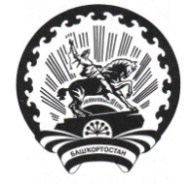 Республика БашкортостанАдминистрация сельского поселения Максим – Горьковский сельсовет муниципального района Белебеевский район452014, с. ЦУП им. М.Горького, ул. Садовая, 3Тел. 2-07-40, факс: 2-07-40